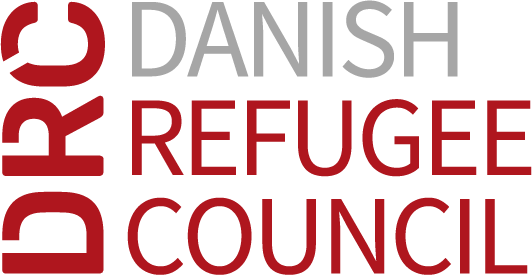 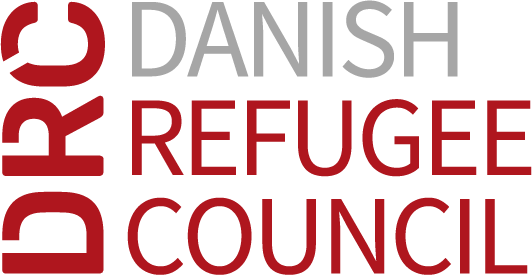 Danish Refugee CouncilThe Link HousePlot No. 311, 312 and 313Bloc 3K South, ThongpinyJuba, South Sudan26th February 2024To all interested VendorsInvitation to Bid No.:	ITB-SSD-JUB-2024-001 Charter Flight Services.Dear Sir/Madam:The Danish Refugee Council (DRC) has received a grant from Multiple Donors for the implementation of the humanitarian aid operations. Part of this operation is the Provision of Charter Flight Services. Therefore, the DRC requests you to submit price bid(s) for the supply of the item(s) listed on the attached DRC Bid Form Annex A.Tender DetailsThe Tender details are as follows:PLEASE NOTE: NO BIDS WILL BE ACCEPTED AFTER THE ABOVE CLOSING TIME AND DATEImportant information regarding this ITB: This ITB was launched for the purpose of establishing a framework agreement with the supplier for the provision of charter Flight Services for a period of 24 months.A Framework agreement is not binding for DRC to place any Purchase Orders. DRC will place orders with the awarded supplier based on the agreement as per its requirement.DRC may choose to cancel the agreement if deemed necessary.DRC may choose to split the contract award to more than one supplier.The delivery time of the supply shall be within 2 days of placing the order. The DRC may terminate the contract or impose other penalties if the supplier fails to deliver items within this period.All supplies shall be delivered as per DDP INCOTERM] INCOTERMS 2020 to the given Locations.No advance payment will be paid to the awarded supplier. The awarded supplier is expected to mobilize its own resources to deliver the agreed material.  Selection and Award CriteriaThe selection and award criteria are as stated below consisting of three stages: 1) Administrative, 2) Technical and 3) Financial. Each stage requires information and documents from the bidder that will determine whether the bidder will progress to the next stage or not. This tender will be awarded to the lowest cost technically compliant bid. The technical evaluation criteria are as per the specifications stated in Annex A. Administrative EvaluationA bid shall pass the administrative evaluation stage before being considered for technical and financial evaluation. Bids that are deemed administratively non-compliant may be rejected. The documents listed below shall be submitted with your bid.Technical Evaluation To be technically acceptable, the bid shall meet or exceed the stipulated requirements and specifications in the ITB. A Bid is deemed to meet the criteria if it confirms that it meets all mandatory conditions, procedures and specifications in the ITB without substantially departing from or attaching restrictions with them. If a Bid does not technically comply with the ITB, it will be rejected. The technical criteria are stipulated in Annex A.1 – Technical Bid Form.Financial EvaluationAll bids that pass the Technical Evaluation will proceed to the Financial Evaluation. Bids that are deemed technically non-compliant will not be financially evaluated. Tender ProcessThe following processes will be applied to this Tender:Tender PeriodTender ClosingTender OpeningAdministrative EvaluationTechnical Evaluation Financial EvaluationContract AwardNotification of Contract AwardSubmission of BidsBidders are solely responsible for ensuring that the full bid is received by DRC in accordance with the ITB requirements, prior to the specified date and time mentioned above. DRC will consider only those portions of the bids received prior to the closing date and time specified. All responsive Bids shall be written on the DRC Bid Form (Annex A.1 and A.2). Beyond the DRC Bid Form, the following documents shall be contained with the bid:Tender & Contract Award Acknowledgment Certificate (Annex B), and if required the Supplier Profile and Registration form (Annex E), plus any other documents required.Bids not submitted on Annex A, or not received before the indicated time and date as set forth on page 1, or delivered to any other email address, or physical address will be disqualified.Bids submitted by mail, email or courier by so is at the Bidders risk and DRC takes no responsibility for the receipt of such Bids.Bidders are solely responsible for ensuring that the full Bid is received by DRC in accordance with the ITB requirements. Hard Copy:Hard copy Bids shall be separated into ‘Financial Bid’ and ‘Technical Bid’:The Financial Bid shall only contain the financial bid form, Annex A.2The Technical Bid shall contain all other documents required by the tender as mentioned in section A. Administrative Evaluation, but excluding any pricing information Each part shall be placed in a sealed envelope, marked as follows:Both envelopes shall be placed in an outer sealed envelope, addressed and delivered to:Email submission Bids can be submitted by email to the following dedicated, controlled, & secure email address: tender.ssd@drc.ngo When Bids are emailed, the following conditions shall be complied with:The ITB number shall be inserted in the Subject Heading of the emailSeparate emails shall be used for the ‘Financial Bid’ and ‘Technical Bid’, and the Subject Heading of the email shall indicate which type the email containsThe Financial Bid shall only contain the financial bid form, Annex A.2The Technical Bid shall contain all other documents required by the tender as mentioned in section A. Administrative Evaluation, but excluding any pricing informationBid documents required, shall be included as an attachment to the email in PDF, JPEG, TIF format, or the same type of files provided as a ZIP file. Documents in MS Word or excel formats, will result in the bid being disqualified. Email attachments shall not exceed 4MB; otherwise, the bidder shall send his bid in multiple emails.Failure to comply with the above may disqualify the Bid.DRC is not responsible for the failure of the Internet, network, server, or any other hardware, or software, used by either the Bidder or DRC in the processing of emails. DRC is not responsible for the non-receipt of Bids submitted by email as part of the e-Tendering process.Bids can be submitted in hardcopy or electronically. If the Bidder submits a Bid in both Hardcopy and electronically, DRC will choose the version that is the most advantageous to DRC.Submission of Samples                     N/ACompletion of Bid FormPrices QuotedAny discount offered shall be included in the Bid price. Unless otherwise requested all Bids shall state if the prices quoted are not DDP (Incoterms 2020).CurrencyThe currency of the Bid shall be in USD . No other currencies are acceptable. LanguageThe Bid Form, and all correspondence and documents related to this ITB shall be in English.PackagingPackaging shall be of international shipping standard, strong quality, and suitable for shipment as provided in the Bid Form.OriginCountry of origin of the items shall be clearly stated. PresentationBids should be clearly legible. Prices entered in lead pencil will not be considered. All erasures, amendments, or alterations shall be initiated by the signatory to the Bid. Do not submit blank pages of the Bid Form and/or schedules which are unnecessary for your offer. All documentation shall be written in English. All Bids shall be signed by a duly authorized representative of the Bidder.Split AwardsDRC reserves the right to split awards.Validity PeriodBids shall be valid for at least the minimum number of days specified in the ITB from the date of Bid closure. DRC reserves the right to determine, at its sole discretion, the validity period in respect of Bids which do not specify any such maximum or minimum limitation.AcceptanceDRC reserves the right, at its sole discretion, to consider as invalid or unacceptable any Bid which is a) not clear; b) incomplete in any material detail such as specification, terms delivery, quantity etc.; or c) not presented on the Bid Form – and to accept or reject any amendments, withdraws and/or supplementary information submitted after the time and date of the ITB Closure.Award of ContractsThis ITB does not commit DRC to award a contract or pay any costs incurred in the preparation or submission of Bids, or costs incurred in making necessary studies for the preparation thereof, or to procure or contract for services or goods. Any bid submitted will be regarded as an offer made by the Bidder and not as an acceptance by the Bidder of an offer made by DRC. No contractual relationship will exist except pursuant to a written contract document signed by a duly authorized official of DRC and the successful Bidder.DRC may award contracts for part quantities or individual items. DRC will notify successful Bidders of its decision with respect to their Bids as soon as possible after the Bids are opened. DRC reserves the right to cancel any ITB, to reject any or all Bids in whole or in part, and to award any contract.Suppliers who do not comply with the contractual terms and conditions including delivering different products and of different origin than stipulated in their Bid and covering contract may be excluded from future DRC ITBs.ConfidentialityThis ITB or any part hereof, and all copies hereof shall be returned to DRC upon request. This ITB is confidential and proprietary to DRC, contains privileged information, part of which may be copyrighted, and is communicated to and received by Bidders on the condition that no part thereof, or any information concerning it may be copied, exhibited, or furnished to others without the prior written consent of DRC, except that Bidders may exhibit the specifications to prospective subcontractors for the sole purpose of obtaining offers from them. Notwithstanding the other provisions of the ITB, Bidders will be bound by the contents of this paragraph whether or not their company submits a Bid or responds in any other way to this ITB.Collusive Bidding and Anti-Competitive ConductBidders and their employees, officers, advisers, agent or sub-contractors shall not engage in any collusive bidding or other anti-competitive conduct or any other similar conduct, in relations to:The preparation of submission of Bids,The clarification of Bids,The conduct and content of negotiations,Including final contract negotiations, In respect of this ITB or procurement process, or any other procurement process being conducted by DRC in respect of any of its requirements.For the purpose of this clause, collusive bidding, other anti-competitive conduct, or any other similar conduct may include, among other things, the disclosure to, exchange or clarification with, any other Bidder, person or entity, of information (in any form), whether or not such information is commercial information confidential to DRC, any other Bidder, person or entity in order to alter the results of a solicitation exercise in such a way that would lead to an outcome other than that which would have been obtained through a competitive process.Improper AssistanceBids that, in the sole opinion of DRC, have been compiled:With the assistance of current or former employees of DRC, or current or former contractors of DRC in violation of confidentially obligations or by using information not otherwise available to the general public or which would provide a non-competitive benefit,With the utilization of confidential and/or internal DRC information not made available to the public or to the other Bidders,In breach of an obligation of confidentially to DRC, or contrary to these terms and conditions for submission of a Bid, shall be excluded from further considerationWithout limiting the operation of the above clause, a Bidder shall not, in the absence of prior written approval from DRC, permit a person to contribute to, or participate in, any process relating to the preparation of a Bid or the procurement process, if the person has at any time during the 6 months immediately preceding the date of issue of this ITB was an official, agent, functionary, or employee of, or otherwise engaged by, DRC and was engaged directly, or indirectly, in the planning or performance of the requirement, project, or activity to which this ITB relates.Corrupt PracticesDRC has zero tolerance for corruption. The Bidder represents and warrants that neither it nor any of its potential subcontractors are engaged in any form of corruption, defined by DRC as the misuse of entrusted power for private gain.This definition is not limited to interactions with public officials and covers both attempted and actual corruption, as well as monetary and non-monetary corruption. The definition includes, but is not limited to, corruption in the form of facilitation payments, bribery, gifts constituting an undue influence, kickbacks, favouritism, cronyism, nepotism, extortion, embezzlement, misuse of confidential information, theft, and various forms of fraud, such as forgery or falsification of documents, and financial or procurement fraud. No offer, payment, consideration or benefit of any kind, which could be regarded as an illegal or corrupt practice, shall be made, promised, sought or accepted – directly or indirectly – as an inducement or reward in relation to activities funded by DRC, including tendering, award or execution of contracts. DRC reserves the right, without prejudice to any other right or remedy available to it, according to any violation of this clause to immediately reject the submitted offer, and to take such additional action, civil and/or criminal, as may be appropriate. The Bidder agrees to accurately communicate DRC’s policy with regards to Anti- Corruption to Third Parties. The Bidder furthermore agrees to inform DRC immediately of any suspicion or information it receives from any source alleging a violation of this policy to the contact details of the specific DRC country operations via https://pro.drc.ngo/where-we-work/, or via DRC’s Code of Conduct Reporting Mechanism: Reports of suspected corruption can also be reported directly to DRC HQ at c.o.conduct@drc.ngo Conflict of InterestA Bidder shall not, and shall ensure that its employees, officers, advisers, agents or subcontractors do not place themselves in a position that may, or does, give rise to an actual, potential or perceived conflict of interest between the interests of DRC and the Bidder’s interests during the procurement process.If during any stage of the procurement process or performance of any DRC contract a conflict of interest arises, or appears likely to arise, the Bidder shall notify DRC immediately in writing, setting out all relevant details of the situation, including those cases in which the interests of the Bidder conflict with the interests of DRC, or cases in which any DRC official, employee or person under contract with DRC may have, or appear to have, an interest of any kind in the Bidder’s business or any kind of economic ties with the Bidder. The Bidder shall take steps as DRC may reasonably require, to resolve or otherwise deal with the conflict to the satisfaction of DRC.Withdrawal/Modification of BidsRequests to withdraw a Bid after the Bid closure time shall not be honoured. Withdrawal of a Bid may result in your suspension or removal from the DRC suppliers List.A Bidder may modify its Bid prior to the ITB closure. Any such modification shall be submitted in writing and in a sealed envelope, marked with the original Bid number. No modification shall be allowed after the ITB closure.LATE BIDSAll Bids received after the ITB closure will be rejected.Opening of the ITBThe Tender Opening will take place at the time and location stated above. Any attempt by a Bidder to influence the Evaluation Committee in the process of examination, clarification, evaluation and comparison of tenders, to obtain information on how the procedure is progressing or to influence DRC in its decision concerning the award of the contract will result in the immediate rejection of the tender.Conditions of ContractAll Bidders shall acknowledge that the DRC General Conditions of Contract for the Procurement of Goods, or Services, or the Special Conditions of Contract, as applicable, are acceptable.Cancellation of the ITBIn the event of an ITB cancellation, Bidders will be notified by DRC. If the ITB is cancelled before the outer envelope of any Bid has been opened, the sealed envelopes will be returned, unopened, to the BiddersThe ITB may be cancelled in the following situations:where not qualitatively or financially worthwhile Bid has been received or there has been no response at all;the economic or technical parameters of the project have been fundamentally altered;exceptional circumstances or force majeure render normal performance of the project impossible;all technically compliant Bids exceed the financial resources available; orthere have been irregularities in the procedure, in particular where these have prevented fair competition.DRC shall not be liable for damages, whatever their nature (in particular damages for loss of profits) or relationship to the cancellation of an ITB, even if DRC has been advised of the possibility of damages. The publication of a procurement notice does not commit DRC to implement the programme or project announced.Queries about this ITBFor queries on this ITB, please contact the Procurement Manger, SSD-Juba-SC@drc.ngo All questions regarding this ITB shall be submitted in writing to the above. On the subject line, please indicate the ITB number. Bids shall not be sent to the above email.All questions during the tender period, as well as the associated answers, will be shared with all suppliers invited, or for open tenders published at: South Sudan NGO Forum. ITB DocumentsThis ITB document contains the following:This covering LetterAnnex A.1:	DRC Bid Form (Technical bid)Annex A.2:	DRC Bid Form (Financial bid)Annex B:	Tender and Contract Award Acknowledgment CertificateAnnex C:	DRC General Conditions of Contract Annex D:              DRC Supplier Code of ConductAnnex E:	Supplier Profile and RegistrationAnnex F:              Customer’s reference ListUnder DRC’s Anticorruption Policy Bidders shall observe the highest standard of ethics during the procurement and execution of such contracts. DRC will reject a Bid if it determines that the Bidder recommended for award, has engaged in corrupt, fraudulent, collusive, or coercive practices in competing for, or in executing, the Contract. Yours sincerely										ANNEX BTender and Contract Award Acknowledge CertificateThis attachment shall be signed and submitted with the BidIn compliance with the ITB Instructions and General Conditions of Contract for the Procurement of Goods, we the undersigned, offer to furnish some or all of the items quoted for, at the prices entered in the attached DRC Bid Form No ITB-SSD-JUB-2024-001, delivered to the destination specified therein.We accept the terms and conditions set forth in the ITB Letter) and the following requirements have been noted and will be complied with where applicable:That unless otherwise stated, the Bids per each line item shall be on a DDP (Incoterms 2020) basis.We confirm that for any offer made where the delivery destination is not as requested in the ITB, that DRC reserves the right to disregard the offer.That conditional Bid’s cannot be accepted.That the currency of the Bid should be in USDDRC reserves the right, at its own discretion:To award a contract for a lesser or greater quantity than the total quantity Bid for.To reject any or all Bids and/or enter a contract with a Bidder other than the lowest Bidder.Successful Bidders who are awarded contracts will be notified by the receipt of the original Purchase Order/Contract and acknowledgement copy. In case or urgency successful Bidders(s) may also be notified by email.Any samples requested, either with the Bid, or at a later date, will be in accordance with the specifications of the required item(s). Failure to comply with this may result in the Bid not being consideredWe confirm that the validity of this offer is for _______calendar days from the date of the ITB closureWe agree to the terms and conditions set forth in the DRC General Conditions of Contract (Annex C)We certify that the below mentioned company has not engaged in corrupt, fraudulent, collusive, or coercive practices in competing for, or in executing, any Contracts.We agree to abide by the DRC Supplier Code of Conduct as attached as Annex EWe note that DRC is not bound to proceed with this ITB and that it reserves the right to award only part of the contract. It will incur no liability towards us should it do so.We agree to the above terms and conditions.Submitted by:Company NamePlaceDateTitle/PositionPrint NameSignatureA duly authorized company representativeCompany StampLineItemTime, date, address as appropriate1ITB published27th Feb. 20242Closing date for clarifications4th March 2024 at 12:00 PM3Closing date and time for receipt of bids 11th March 2024 at 12:00PM4Tender Opening LocationDRC office-Juba5Tender Opening Date and time 13th March 2024 at 10:00AM#Annex #DocumentInstructions 1A.1DRC Technical bid formComplete ALL sections in full, sign, stamp and submit in the technical bid envelope (Mandatory)2A.2DRC Financial bid formComplete ALL sections in full, sign, stamp and submit in a sealed envelope separately from technical bid envelope (Mandatory)3BRFP Invitation Letter, Tender and Contract Award Acknowledgement CertificateRead and understand, sign, stamp and submit in the technical bid envelope (Mandatory)4CGeneral Conditions of ContractRead and understand, stamp and submit in the technical bid envelope (Mandatory)5DSupplier code of conductRead and understand, stamp and submit in the technical bid envelope (Mandatory)6ESupplier Profile and Registration Form Complete ALL sections in full, sign, stamp and submit in technical bid envelope: (Mandatory)7FCustomer’s reference ListComplete ALL sections in full, sign, stamp and submit in the technical bid envelope (Mandatory)#Technical criteriaMeans of Verification/ Scoring/ (Documents Required)Weighting percentage in technical evaluationScoring points1 – 5(Below 5: doesn’t meet the requirement5 above: meet the requirements)1Proof of operation certificatesProvide certificate from South Sudan Aviation authorityOperation license25%1 - 52Proof of experiences Provide minimum 3 Service contracts/PO from any INGO, NGO and UN agency for similar services25% 1 - 53Safety insurance Comprehensive Insurance Cover for aircraft25% 1 - 54Proof of tax paymentTax clearance certificate25%1 - 5                                                                                                                      Total Score                                                                                                                       Total Score 100% (5 points)                                                                                                                         Pass Mark                                                                                                                         Pass Mark100% (5 points)